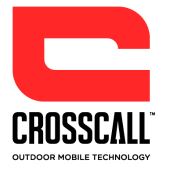 CommuniquÉ de presseCROSSCALL, le spécialiste des mobiles et smartphones pour les professionnels,signe un contrat de distribution avec Tech DataAix-en-Provence, le 11 septembre 2017 – Le constructeur français CROSSCALL, spécialiste des mobiles et smartphones pour les professionnels, vient de signer un contrat de distribution avec Tech Data, acteur majeur de la distribution B2B. Conçus pour répondre aux usages des professionnels en entreprise, les mobiles et smartphones CROSSCALL se distinguent par leur résistance accrue et leur autonomie hors norme.« Nous sommes fiers d’avoir signé ce contrat de distribution avec Tech Data qui nous permet d’adresser pleinement le marché des entreprises, déclare David Eberlé, Vice-Président et Associé CROSSCALL. Lors de la conception de nos téléphones, nos équipes R&D basées à Aix-en-Provence prennent soin de répondre aux besoins spécifiques des entreprises afin qu’elles puissent proposer à leurs collaborateurs un outil fiable et performant indispensable. » « Nous avons rencontré chez CROSSCALL une équipe dynamique et extrêmement professionnelle et je suis très excité de démarrer ce nouveau partenariat qui nous permet de répondre à une demande croissante de nos clients sur ce type de produits et de continuer à faire de Tech Data la référence en matière d’équipements de produits de mobilité pour le monde de l’entreprise », déclare Antonin MARTINOT, Directeur TD Mobile.Solidité et productivité au rendez-vousDotés d’une structure renforcée et d’une grande autonomie, les téléphones CROSSCALL répondent aux besoins essentiels des professionnels. D’une part, en réduisant les risques de casse, les entreprises n’ont pas besoin de renouveler leur flotte de mobiles aussi souvent et réalisent ainsi de véritables économies. D’autre part, grâce à l’autonomie hors norme des smartphones, leurs collaborateurs restent productifs et connectés tout au long de leur journée de travail quelles que soient les conditions.Efficacité et sécurité garantiesDotés des dernières technologies et reposant sur une plateforme Android, les smartphones CROSSCALL garantissent aux entreprises le fonctionnement de leurs applications métiers et la sécurité de l’information au travers des différentes solutions de gestion de flottes intégrées. En développant des produits de qualité, la marque française a déjà gagné la confiance des principaux acteurs du marché de la téléphonie mobile ainsi que celle de grandes entreprises issues de divers secteurs d’activités en quête de robustesse, sécurité et productivité (BTP, Transport, Logistique, Energie, Agriculture, Défense...)Une gamme performante de mobiles et de smartphones conçus pour les professionnelsPHOTO DE LA GAMME (SPIDER-X4 / TM1 CORE / TREKKER-X3)A propos de CROSSCALLCROSSCALL, créateur du marché de l’outdoor mobile technology, propose des mobiles et smartphones étanches, résistants et dotés d’une grande autonomie. La marque est animée par une équipe de passionnés qui conçoit des modèles parfaitement adaptés aux environnements hostiles et imprévisibles que rencontrent les sportifs et professionnels de terrain (eau, pluie, humidité, poussière, chocs...) ; ainsi qu’une gamme d’accessoires performants. Avec plus d'un million d'unités vendues, un CA annuel de 30M€ et bénéficiant déjà de plus de 12 000 points de vente, la société française, basée à Aix-en-Provence, poursuit actuellement son développement à l’international – CROSSCALL a été récemment distinguée par Deloitte pour sa croissance de 1987% sur les 4 dernières années et vient d'entrer dans le top 5 des entreprises de croissance en France. (5ème du Palmarès Champions de la croissance Les Echos / Statista 2017)www.crosscall.com #actionphone #crosscallA propos de Tech DataTech Data Corporation est l'un des plus grands distributeurs mondiaux de produits, services et solutions technologiques. Sa logistique avancée et ses services à valeur ajoutée permettent à quelque 115 000 revendeurs de répondre efficacement et à moindre coût aux besoins technologiques divers des utilisateurs finaux dans plus de cent pays. La société Tech Data a généré un chiffre d’affaires net de 26,2 milliards de dollars au cours de l’exercice se terminant le 31.01.17. Elle est classée à la 108e position par le magazine Fortune 500® qui la considère comme l'une des « entreprises les plus admirées au monde » (classement « World’s Most Admired Companies »).  Pour de plus amples informations, veuillez consulter notre site www.techdata.com ou suivez-nous sur Facebook et Twitter.  Contacts presseStephanie Lasnel           01 56 03 13 45stephanie.lasnel@bm.comMarianne Cruciani01 56 03 12 47marianne.cruciani@bm.comEspace Pressehttp://crosscall.com/presse/